  																								August 2020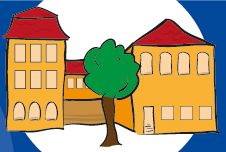 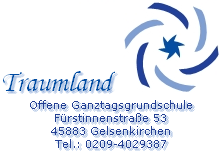 Liebe Eltern, liebe Schülerinnen und Schüler, hiermit erhalten Sie einige Hinweise für unseren aktuellen Schulalltag:Bitte nehmen Sie   IMMER - bei jedem Anliegen - zunächst telefonisch Kontakt mit der Schule bzw. der OGS auf; es ist aktuell nicht möglich, das Schulgebäude und die OGS Räume ohne Absprache zu betreten. Ab 7.55 Uhr dürfen die Kinder den Schulhof betreten und gehen sofort in ihre Klassen. (Kinder, die die Frühbetreuung besuchen, kommen ab 7.30 Uhr).Sobald die Schüler*innen das Schulgelände betreten, besteht auf Anweisung des NRW-Schulministeriums eine Mund- Nasen Schutzpflicht. In ihrer festen Lerngruppe im eigenen Klassenraum auf ihrem festen Platz dürfen die Kinder die Masken entfernen. Vor Unterrichtsbeginn und vor der Frühstückspause waschen sich die Kinder die Hände.Der Sportunterricht wird bis zu den Herbstferien ausschließlich im Freien stattfinden (Sportplatz, Schulhof...) Bitte schicken Sie Ihr Kind an dem Tag, an dem Sportunterricht im Stundenplan vorgesehen ist, in entsprechender Kleidung!Bei Erkältungsanzeichen sind Sie verpflichtet, Ihr Kind 24 Stunden zu Hause zu beobachten. Sollten weitere Symptome auftreten, setzen Sie sich bitte mit Ihrem Kinderarzt in Verbindung.Bitte versuchen Sie Ihre Kinder vor dem Schulgelände zu verabschieden:Glastür/ Turnhalle Hans Böckler-AlleeKleines Tor Fürstinnenstr. Großes Tor Fürstinnenstr.,und betreten Sie das Schulgelände nur, wenn es erforderlich ist, ebenfalls nur mit Mund-Nasen-Schutz.Die Eltern der OGS Kinder bitten wir, die Abholzeiten auf dem Info Zettel  zu notieren und  den Abholort mit  Ihrem Kind zu besprechen. Die Erzieherinnen schicken Ihre Kinder entsprechend zu den Ausgängen.Die Schüler*innen der 1. Klasse dürfen bis zum 21.08.2020 bis vor die Eingangstüren gebracht werden bzw. vor der OGS Tür abgeholt werden. Wir bedanken uns für Ihr Verständnis!S. Müller-Bastian                                                      Ch. Kraska                                                St. Dörr(komm.Schulleitung MLS)                                   (Schulleiterin DBS)                                    (Leiterin OGS)